Mission:  Partnering with staff and families to create a safe, healthy and inclusive learning environment 
to provide an enjoyable and positive school experience.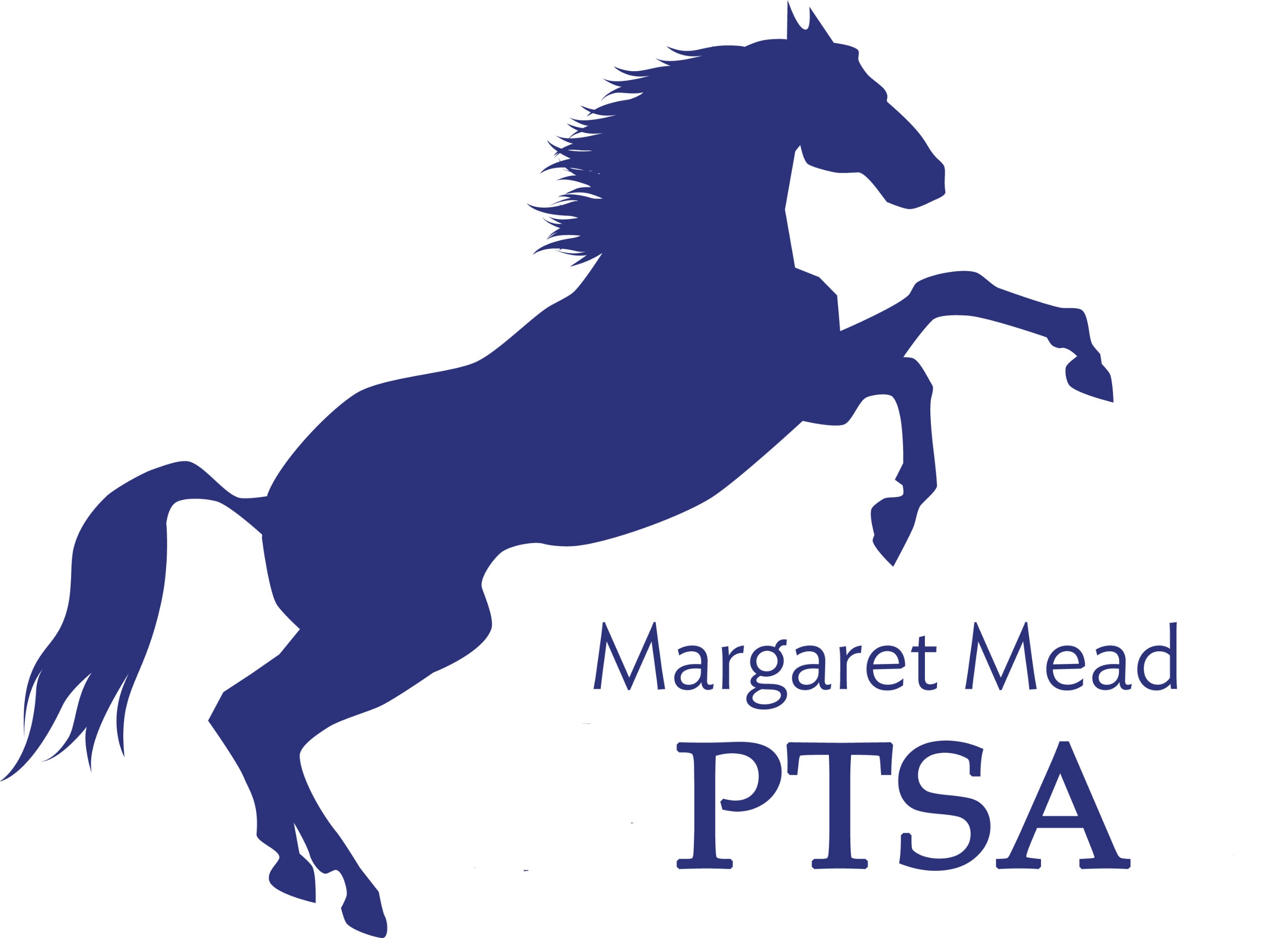 Goals: Support the mission statement using: 
effective communication, connecting community, financial support & fiscal responsibility.Minutes General Membership meeting 
January 24th, 2020
Proper notice of the meeting was given, and a quorum was present.Call to order 6:20pmPresident Report: 						Molly Hylen & Suzy KhendryTHANK YOU to Ashley Arrington and Sharon Mason for hosting Mead’s first Movie Night! Update of discussion on sand fieldsMats have been purchased for the front of the school and near the gates leaving the field to try to keep shoes cleanThe city has taken the lead to pursue an option of a turf field PTSA board members neededWe will have a number of open positions next year please contact secretary@meadptsa.org if you’re interested in finding out more about joining the boardSecretary:							Cassy PattersonApproved minutes from Nov 7th 2019The President outlined WSPTA Uniform Bylaws Article 5, Section 5A regarding the election of the nominating committee, and read out the list of nominees: Catherine Patterson, Abi Nubla-Kung and Sharon Mason. There were no other nominations and a voice vote was held.  Nominating committee Elected with no opposition	All members are in compliance with Article 5 Section 5A of the WSPTA uniform bylawsAbi Nubla-KungCatherine PattersonSharon MasonTreasurer:							Candice MurrayMid-year Audit taking place1/24/20Budget report from DecemberMatching funds are looking great, another check was deposited in January!Principal/Staff Reps						Sandy KleinNo UpdateAdjourned to enjoy movie night 6:30pm.Calendar of eventsFebruary5 – Board Meeting 7pm Library6 - Staff luncheon6 – Global Reading Challenge 4.306 – Spelling Bee 6.30pm Commons7 – Popcorn FridayMarch5 – Staff luncheon5 – International Night 6.30pm6 – Popcorn Friday10 – 17 Pantry Pack Food Drive18 – Pantry Pack Packing afternoon19 – Board meeting 7pm LibraryApril2 – Staff luncheon3 – Popcorn Friday16 – Board meeting 7pm LibraryMay1 – Popcorn Friday4-8 – Teacher Appreciation Week and bike/walk to school week7 – Staff luncheon14 – General membership meeting 7pm Library14 – Board meeting 7.30pm LibraryJune4 – Dudes & Donuts 7.45am?5 – Popcorn Friday11 – Board meeting 7pm Library17 – Last day